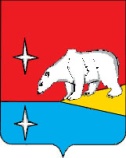 АДМИНИСТРАЦИЯ ГОРОДСКОГО ОКРУГА ЭГВЕКИНОТПОСТАНОВЛЕНИЕот 14 августа 2020 г. 			№  355 -па 				   п. ЭгвекинотО мерах поддержки муниципальных учреждений культуры в связи с осуществлением мероприятий по борьбе с распространением новой коронавирусной инфекции COVID-19В соответствии с постановлением Правительства Российской Федерации от 3 апреля 2020 г. № 437 «О мерах поддержки федеральных государственных учреждений культуры в связи с осуществлением мероприятий по борьбе с распространением новой коронавирусной инфекции COVID-19», Администрация городского округа ЭгвекинотП О С Т А Н О В Л Я Е Т:1. Разрешить Управлению социальной политики городского округа Эгвекинот, осуществляющему функции и полномочия учредителя в отношении муниципальных автономных учреждений культуры, в которые приостановлен допуск посетителей, в текущем финансовом году изменение допустимых (возможных) отклонений в процентах (абсолютных величинах) от установленных значений показателей качества и (или) объема в отношении отдельной муниципальной услуги (работы) либо общее допустимое (возможное) отклонение – в отношении муниципального задания или его части.2. Настоящее постановление разместить на официальном сайте Администрации городского округа Эгвекинот в информационно-телекоммуникационной сети «Интернет».3.   Настоящее постановление вступает в силу с момента его подписания.4. Контроль за исполнением настоящего постановления возложить на Управление финансов, экономики и имущественных отношений городского округа Эгвекинот (Шпак А.В.).Глава Администрации 	 						       Р.В. Коркишко